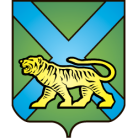 ТЕРРИТОРИАЛЬНАЯ ИЗБИРАТЕЛЬНАЯ КОМИССИЯ
ГОРОДА УССУРИЙСКАРЕШЕНИЕг. УссурийскОб освобождении Завгороднего Б.О.от обязанностей члена участковойизбирательной комиссиис правом решающего голоса избирательного участка № 3807Рассмотрев поступившие 20.09.2019 вход. № 2851 из Отдела МВД России по г. Уссурийску документы (исх. от 04.09.2019 № 14250) в отношении  члена участковой избирательной комиссии с правом решающего голоса избирательного участка № 3807 Завгороднего Богдана Олеговича, в соответствии с пунктом «б» части 6 статьи 29 Федерального закона «Об основных гарантиях избирательных прав и права на участие в референдуме граждан Российской Федерации», пунктом «2» части 6 статьи 32 Избирательного кодекса Приморского края территориальная избирательная комиссия города УссурийскаРЕШИЛА:Освободить Завгороднего Богдана Олеговича от обязанностей члена участковой избирательной комиссии с правом решающего голоса избирательного участка № 3807 до истечения срока полномочий.2. Направить настоящее решение в участковую избирательную комиссию избирательного участка № 3807 для сведения.3. Разместить настоящее решение на официальном сайте администрации Уссурийского городского округа в разделе «Территориальная избирательная комиссия города Уссурийска» в информационно-телекоммуникационной сети «Интернет».Председатель комиссии					             О.М. МихайловаСекретарь комиссии				                                         Н.М. Божко25 сентября 2019 года                     № 242/1611